Supplementary materialEFFICIENT PLANT PRODUCTION OF RECOMBINANT NS1 PROTEIN FOR DIAGNOSIS OF DENGUEMariana Fonseca Xisto1, Roberto Sousa Dias1, Elias Feitosa Araujo2, John Willians Oliveira Prates3, Cynthia Canedo da Silva3, Sérgio Oliveira de Paula11 Department of General Biology, Federal University of Viçosa, Viçosa, Minas Gerais, Brazil.2 Department of Plant Biology, Federal University of Viçosa, Viçosa, Minas Gerais, Brazil.3 Department of Microbiology, Federal University of Viçosa, Viçosa, Minas Gerais, Brazil.* Corresponding author: e-mail: depaula@ufv.br Av. Peter Henry Rolfs, s / n - University campus (UFV), Laboratory of Molecular Immunovirology, Viçosa-MG, 36570-000, Tel: + 55-31-36125015Key words: Dengue, NS1 protein, Arabidopsis thaliana, Diagnosis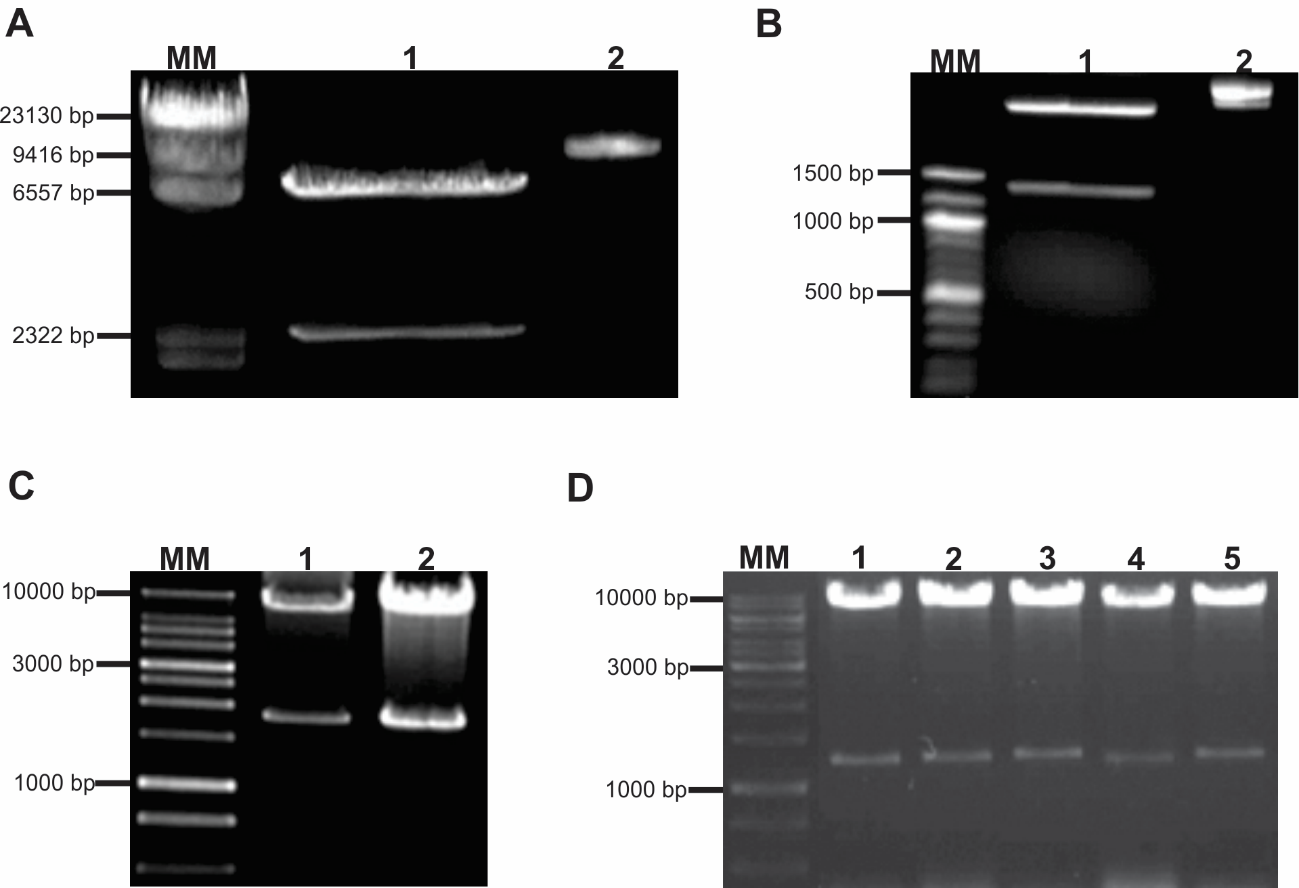 Supplementary figure 1. Cloning of the NS1DENV2 gene in Agrobacterium tumefaciens. A) Double vector digestion pCAMBIA3301_empty. MM - Lambda/HindIII DNA molecular marker, 1 - digested plasmid, 2 - undigested plasmid; B) Double vector digest pUC57_NS1DENV2. MM - 100 bp DNA molecular marker, 1 - digested plasmid, 2 - undigested plasmid; C) Confirmation of transformation of E. coli with pCAMBIA3301_NS1DENV2. MM - 1 kb DNA molecular marker, 1-2 - digested plasmids; D) Confirmation of transformation of A. tumefaciens with pCAMBIA3301_NS1DENV2. MM – 1 kb DNA molecular marker, 1-5 - digested plasmids.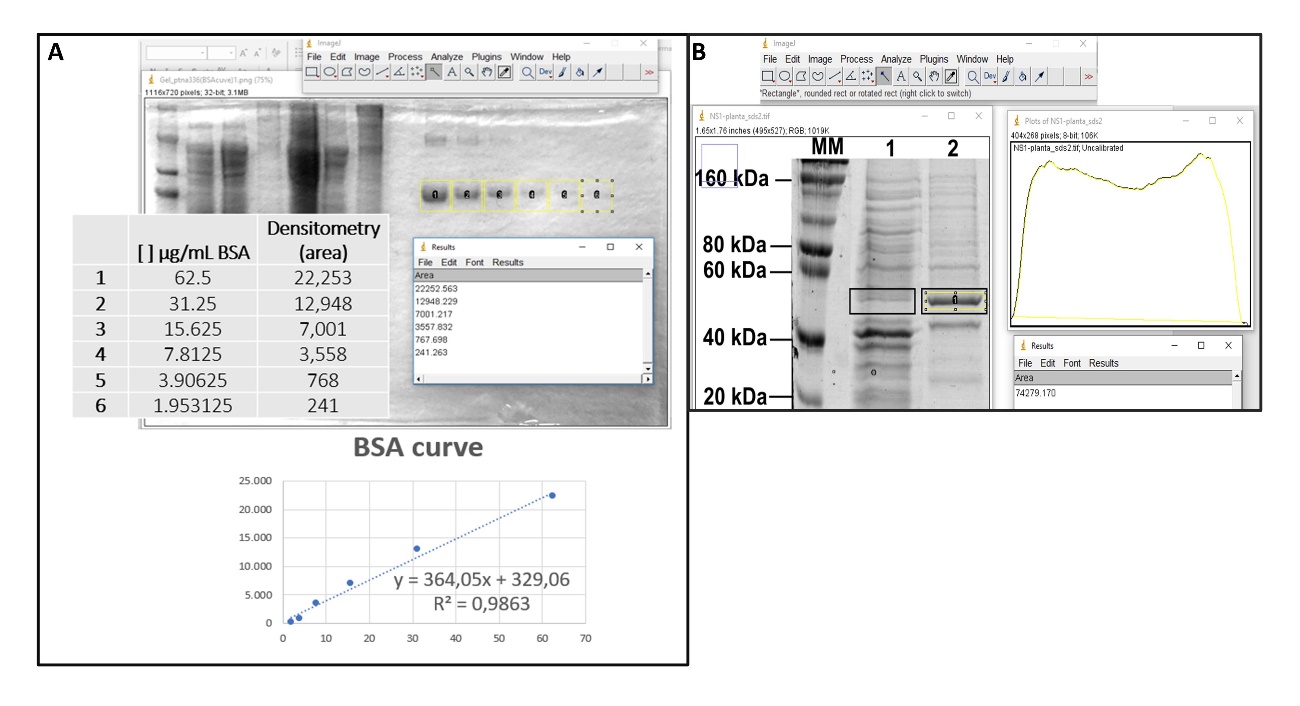 Supplementary figure 2. Densitometry analysis. Protein quantification was performed using ImageJ software, based on standard curve. A – Standard curve obtained by bovine serum albumin (BSA) dilution. B – Pixel density of the sample is interpolated with standard curve. Total yield was obtained by multiplication of the quantity recovery from 1 gr of fresh leaf by the total weight. As resumed by this equation Y = yield (mg/kg)d = protein concentration by densitometry (µg/mL)as each 1 mL comes from 1 gr of fresh leaf, the protein concentration obtained needs be multiplied by the total grams in one kilogram.